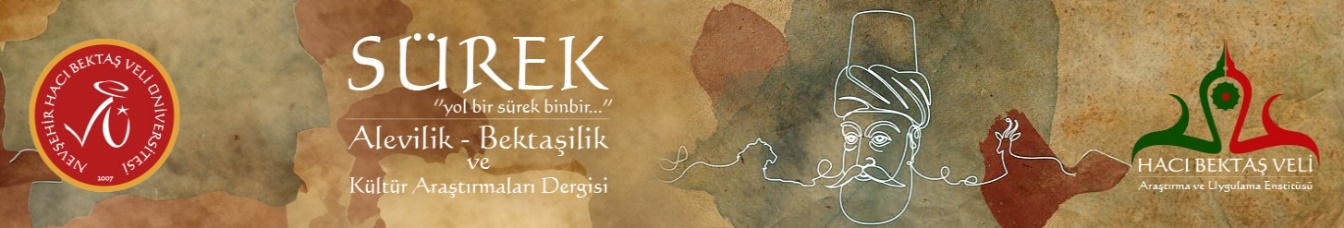 ETİK KURUL İZNİNE GEREK OLMADIĞINA DAİR BEYAN FORMUNEVŞEHİR HACI BEKTAŞ VELİ ÜNİVERSİTESİSÜREK ALEVİLİK – BEKTAŞİLİK VE KÜLTÜR ARAŞTIRMALARI DERGİSİ EDİTÖRLÜĞÜNESorumlu YazarNOT: Eksik imza durumunda sorumluluk imzalayan yazarlara aittir.          Aşağıda bilgileri yer alan çalışma kapsamında herhangi bir anket, mülakat, odak grup çalışması, gözlem, deney, ya da başka görüşme teknikleri kullanarak katılımcılardan veri toplamadığımı, insan ve hayvanlar üzerinde deney, vb. yapmadığımı, kişisel verilerin korunması kanununu ihlal etmediğimi, sorumlu yazar olarak bu belgenin doldurulması noktasında diğer yazarları haberdar ettiğimi bildirir;            Bu çalışmanın etik kurul izni gerektirmeyen çalışmalardan olduğunu sorumlu yazar olarak beyan ederim.          Aşağıda bilgileri yer alan çalışma kapsamında herhangi bir anket, mülakat, odak grup çalışması, gözlem, deney, ya da başka görüşme teknikleri kullanarak katılımcılardan veri toplamadığımı, insan ve hayvanlar üzerinde deney, vb. yapmadığımı, kişisel verilerin korunması kanununu ihlal etmediğimi, sorumlu yazar olarak bu belgenin doldurulması noktasında diğer yazarları haberdar ettiğimi bildirir;            Bu çalışmanın etik kurul izni gerektirmeyen çalışmalardan olduğunu sorumlu yazar olarak beyan ederim.Çalışmanın BaşlığıÇalışmanın DiliÇalışmanın İlgili Olduğu AlanÇalışmanın ÖzetiÇalışmanın Anahtar KelimeleriÇalışmanın yazarları Çalışmanın yazarları Sıra NoÜniversite/ KurumAdı Soyadı123Üniversite/KurumPosta adresiE-mailTelefon No/GSMİmza